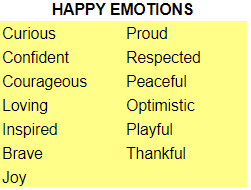 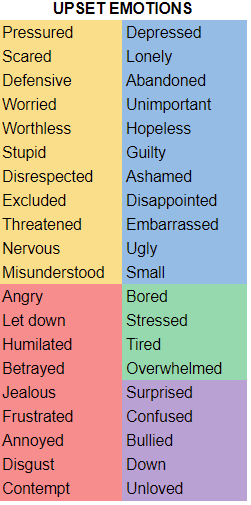 LearningHow long on timer? FeelingsComments Morning Check in and register, early workTopics and learning for the day here20 minutesTimes/Timer to be used if appropriatehappy, excited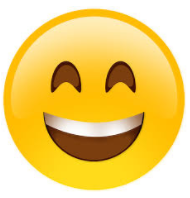 student to identify – do this throughout day after sessions and when student ready. If left until end of the day Looking forward to science volcano experiment  Comments from student – adult can help.Specific positive comments from adults Handwriting and reading45 minutesFrustrated, embarrassed, forgetful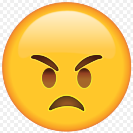 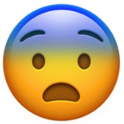 Hate the way my writing looks. Takes looks of energy and I get cross. Worried about the writing and forget what I’m writing.I could see you really concentrated on your writing well done.Maths45 minutesExcited 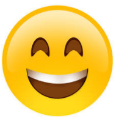 Love using Numicon set and taking photos – made times table easy to understandGot to do Matheletics on the iPadHappySad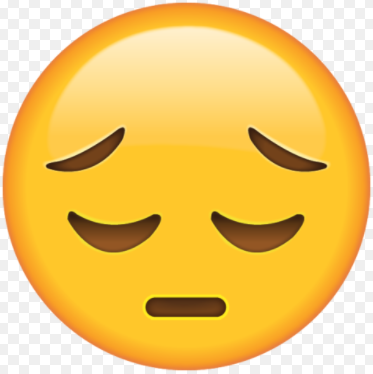 Angry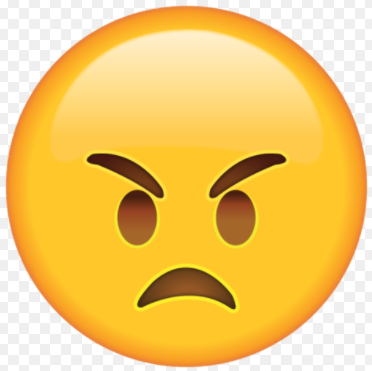 Scared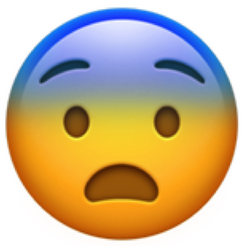 Tired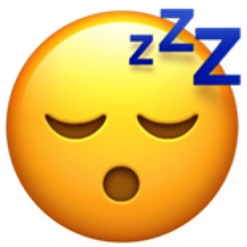 Leave me alone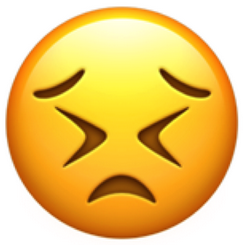 